Publicado en Madrid el 21/03/2019 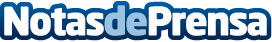 El Rincón de Esteban aporta 6 datos sobre el Rabo de ToroEl Rabo de toro es un guiso típico de Córdoba que consiste en un estofado a base de rabo de toro o de vaca y su origen se remonta a la época romana. El restaurante El Rincón de Esteban celebrará del 15 de abril a finales de ese mismo mes sus Jornadas del Rabo de Toro, y por este motivo cuentan todas las curiosidades sobre este manjarDatos de contacto:El Rincón de Esteban914 29 25 16Nota de prensa publicada en: https://www.notasdeprensa.es/el-rincon-de-esteban-aporta-6-datos-sobre-el Categorias: Gastronomía Madrid Entretenimiento Restauración http://www.notasdeprensa.es